Innkalling til styremøte i OODK  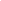 Møtenummer:		2/2023  Dato:			20.02.2023  Klokken:		18:00  Sted:			Aker Lås, Brobekkveien  Innkalt:			Carol Ann Myhre (Lydighet)  Espen Jorde (Agility)  Hege Torp (Bruks)  Linda Bøhm Knutzen (Bruks/Rally)  Marianne Aker (Lydighet)   Fravær:		Anne Kari Lind-Fossen (Bruks) Marit Stenstadvolden (Rally) Wenche Marie Olsen (Rally)  Dagsorden:  Sak 13/2023: Godkjenning av innkalling og dagsorden  Vedtak: Innkalling og dagsorden ble godkjent  Sak 14/2023: Saker vedtatt på styrets face book-side siden forrige styremøte             Det har ikke kommet inn noen saker  Sak 15/2023: Ny treningsansvarlig for konkurranselydighet  Hva er status?  Ingenting har skjedd  Sak 16/2023: Gå gjennom sjekkliste til årsmøtet 2023  Vedtak: Styret gikk gjennom sjekklisten og konkluderte med at vi er i rute Sak 17/2023: Utsendelser til Årsmøtet 2023  Papirer til årsmøtet må sendes ut i hht sjekklisten: Innkalling og dagsorden, Vedlegg 1-4  Vedtak:  2a) Papirer til årsmøte sendes ut innen 6. Mars.        Wenche og Hege samarbeider om utsendelsen       Hege Torp skal finne møteleder        Espen Jorde stiller som referent på årsmøte 2b) Styret gikk gjennom dokumentene til årets hund, Marianne Aker legger ut på FB sidene  Sideskift Sak 18/2023: Forslag fra valgkomiteen  Leder av valgkomiteen har sendt forslag til nye medlemmer i styret, revisor og valgkomite.  Vedtak: Styret tar valgkomiteens innstilling til etterretning. Valgkomiteen innstilling: Nestleder		2 år	Linda Bøhm Knutzen (Bruks) Sekretær		2 år	Espen Jorde (Agility) Styremedlem		2 år	Lisbeth Bergholdt (Rally) Styremedlem		2 år	Hege Wang (Rally) 1.vara			1 år	Yngvill Brønner (Agility)¨ 2.vara			1 år	Ragnhild Kræmer (Lydighet) Revisor			1 år	Christin Grabo (Bruks) Leder valgkomite 	1 år	Thomas Andersen (Bruks) Medlem valgkomite	1 år	Wenche Olsen (Rally) Medlem valgkomite	1 år	Vigdis Johnsen (Bruks) Vara valgkomite	1 år 	Tone Behncke (Agility) Sak 19/2023: Gavekort til tillitsvalgte  Klubben har som tradisjon å gi gavekort til tillitsvalgte som fratrer verv. Styret diskuterte forslag til personer som skal motta gavekort.  Espen Jorde og Linda Bøhm Knutzen deltok ikke i saksbehandlingen. Vedtak: Styret har vedtatt at tillitsvalgte som trer ut av årsmøtevalgte verv skal ha en symbolsk gave, styret har vedtatt et gavekort på kr. 500 Følgende vil motta gavekort 2023: Carol Myhre - fratrer som nestleder i styret  Wenche Olsen - fratrer som medlem - kandidat til verv i valgkomite  Marit Stenstadvolden - fratrer som varamedlem  Silje Hansen – fratrer som styremedlem  Linda Bøhm Knutzen – fratrer som sekretær, kandidat til verv som nestleder  Espen Jorde – fratrer som medlem, kandidat til verv som sekretær  Jeanette Aabel Huseby - fratrer som vararevisor  Hege Wang - fratrer som leder valgkomite – kandidat til verv som styremedlem  Synøve Dal - fratrer som medlem valgkomite  Caroline Haadem - fratrer som medlem valgkomite  Anne Åbyholm - fratrer som varamedlem valgkomite  Sak 20/2023: Søknad om honorar for kurs  Lise-Lotte Gundersen har holdt to kurs á 2 timer for medlemmene i klubben hvor temaet har vært gjennomgang av nye regler i rallylydighet. Det nye regelverket som gjelder fra 1.1.23 er omfattende og klubbens medlemmer har fått en grundig gjennomgang inkludert informasjonsmateriell. Kurset ble holdt to tirsdager på Årvoll skole for klasse 1/2 og for kl3/E.   Vedtak: Styret har vedtatt å betale Lise-Lotte Gundersen det som er vanlig sats for å leie inn en Rallylydighets dommer, noe som pr. i dag utgjør kr. 1.680 pr oppdrag det vil si kr. 3.360 for de to kveldene. Sak 21/2023: Temakveld for medlemmene om forebygging av skader hos hund  Styret har leid Skullerudstua – Skiforeningens stue – 16. mars hvor Jenni Lehtinen, som er veterinær og kiropraktor, vil holde et foredrag over tema «Skadeforebygging”  Temakvelden viser seg å være populært hos medlemmene. Det er mange som har satt seg opp som skal på FB sidene. Siden styret ønsker påmelding på e-post har Marianne lagt ut en påminnelse om dette på alle FB sidene. Pr. i dag har vi fått inn 32 påmeldte, det er kun de som har sendt mail 😊 Eventuelt   Ingen saker til eventuelt Faste orienteringspunkter: Antall medlemmer: 373  Økonomi: Bra  Stevner: Ingen  Trening/kurs: Tema kveld 16. Mars 2023  Materiell/vedlikehold: Ingenting nytt  Styret i OODK  20.02.2023  